Программа проведения Дня открытых дверей в МАДОУ №43 для студентов Камышловского педагогического колледжа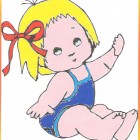 Дата проведения: 20.05.2019 г.Время проведения: с 08.00 – 12.00Место проведения: МАДОУ №43 «Малыш», г. Сухой Лог, ул.Белинского д.18 аВремяМероприятиеМероприятиеОтветственные08.40 – 09.00Регистрация участников дня открых дверей.Регистрация участников дня открых дверей.Федорук М.Н.,документоведЕлизарова К.Р.,ВрИО зам.зав. ВМР09.00 – 09.05Приветствие гостей, актуализация целей Дня открытых дверейПриветствие гостей, актуализация целей Дня открытых дверейСемухина С.В.,Заведующий МАДОУ №43Просмотр открытых занятий дополнительных образовательных программПросмотр открытых занятий дополнительных образовательных программПросмотр открытых занятий дополнительных образовательных программПросмотр открытых занятий дополнительных образовательных программВремяНазвание мероприятияМесто проведенияОтветственные09.05 – 09.35Занятие по ФЭМП с использованием развивающего пособия ЛОГИКО – МАЛЫШ  (старшая группа)Музыкальный залСутулова М.А., воспитатель 1КК09.05 – 09.35Профориентационное занятия «Путешествие в страну Взросляндию»Студия «Детский сад – Наукоград»Главицкая Н.И., воспитатель09.40 – 10.10Знакомство с ИЗО-студией. Кружок «Шерстяные чудеса» - Валяние из шерсти «Фрукты и овощи в магазин»ИЗО-студияКамаева А.А., педагог дополнительного образования ВКК09.40 – 10.10Знакомство с мини-музеем детского сада. Кружок «Мир русской избы» - «Милости просим, гости дорогие».Мини-музей «Русская изба»Таушканова Л.В., воспитатель 1КК10.15 – 10.45Реализоция дополнительной образовательной программы «Создаем и играем с LigroGame» по теме «Знакомство с Лигренком»Студия «Детский сад – Наукоград»Акулова Е.В., воспитатель ВКК10.50 – 11.20Реализация дополнительной образщовательной программы «Создаем свой мир с LigroGame» «Изучение признака материал, с применением дополненной реальности».Студия «Детский сад – Наукоград»Унесихина Ю.Г., педагог дополнительного образования 1КК11.20 – 11.40Мастер-класс «Работа в 3D лаборатории «Маленький инженер»Мастер-класс «Работа в 3D лаборатории «Маленький инженер»Унесихина Ю.Г.,  дополнительного образования 1КК11.40 – 12.00Экскурсия по детскому саду. Посещение кабинет дополнительного образования.Экскурсия по детскому саду. Посещение кабинет дополнительного образования.Елизарова К.Р., ВрИО зам.зав.по ВМР